Digital Apprenticeships at Gloucestershire CollegeInfrastructure Technician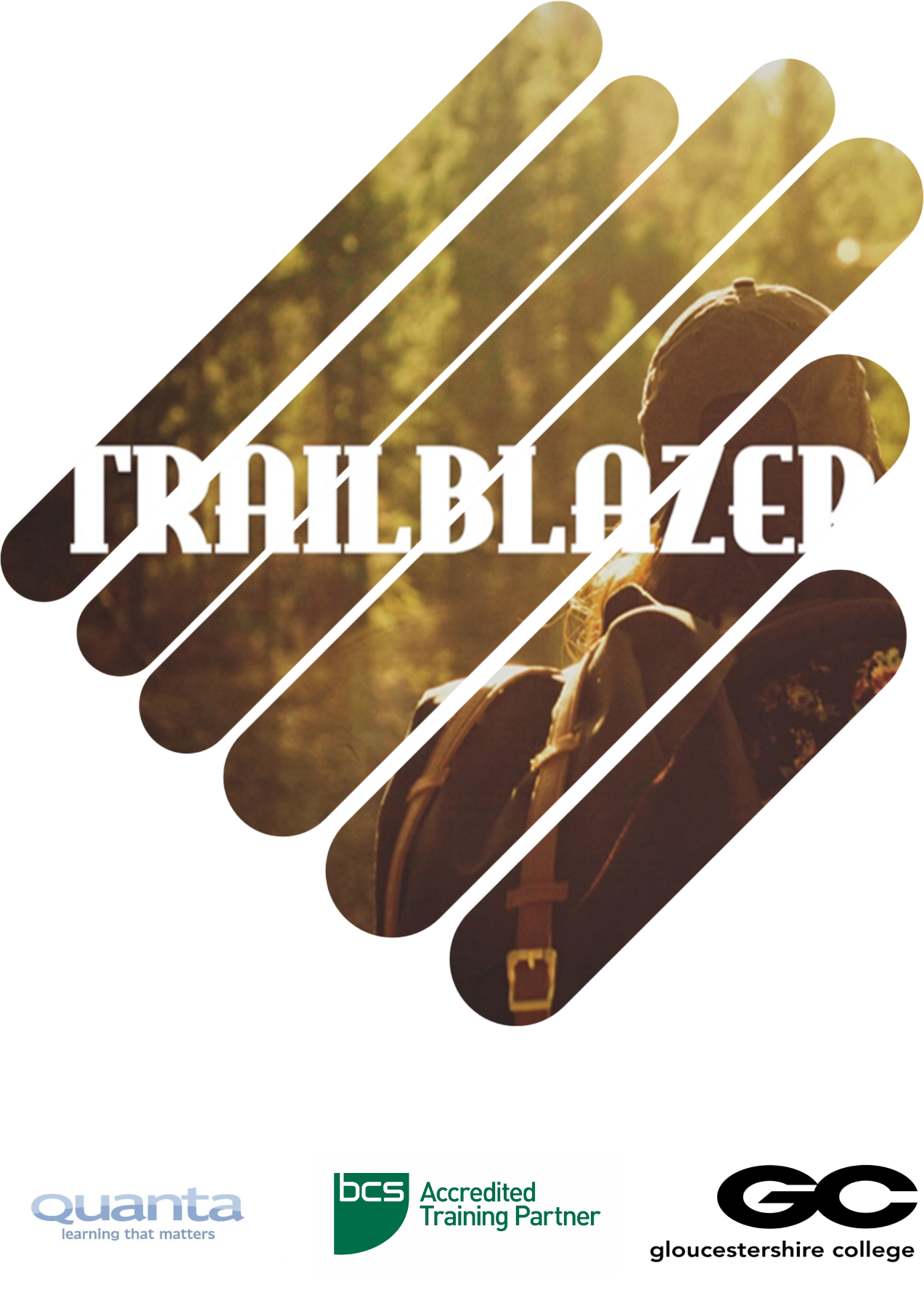 IntroductionThis handbook contains specific information about the Infrastructure Technician apprenticeship. See the general handbook for information common to all the digital apprenticeships.An Infrastructure Technician provides support to internal and external customers, helping them to be productive when using technology to do their own jobs, by using tools to problem solve and trouble shoot non-routine problems. The Infrastructure Technician sets people up on systems and provides support when they need it, rectifying issues to maintain the organisations productivity.Job roles include:Helpdesk TechnicianFirst or Second Line SupportIT Infrastructure TechnicianNetwork SupportQualificationLevel 3 Infrastructure TechnicianEntry Requirements You will need five GCSEs at grades A to C or 4 to 9, (including English, Mathematics and a Technology subject); a relevant Level 2 Apprenticeship; other relevant qualifications and experience; or an aptitude test with a focus on IT skills. DurationThis apprenticeship will last 18 months in total and will be concluded by an end point assessment (EPA).It consists of 80% on the job training and 20% of off the job training.What you will study at collegeThere are five BCS knowledge modules and industry certifications studied in the following order:You will be required to complete a module before commencing the next module. Each module has a BCS or professional qualification which needs to be completed by the apprentice. The modules are made up of:Technical CompetenciesTechnical knowledge and UnderstandingUnderpinning Skills, Attitudes and BehavioursThe BCS exams have a pass mark of 65%.External tests will come in the form of automated tests. The tests offer instant results to the learner. We will provide sample tests on an ongoing basis.All the topics for each module and industry certification are shown in Appendix 1. In the WorkplaceYou will be set projects by your employer and your assessor. These will allow you to show what you can do, the way in which you have done it and the relationships with your colleagues. You will build a portfolio of evidence leading to a final (summative) portfolio for external assessment.All evidence for the portfolio will be submitted electronically to the college’s electronic assessment software (accessed by web browser)The purpose of the portfolio is to demonstrate that you have attained all the knowledge and skills shown in this table:Competency in the workplace, as evidenced by the portfolio, is divided into what you have done, the way in which you did it and with whom you worked. You need to meet the standards to gain a pass, but of you significantly exceed the standards you can be awarded a merit or a distinction. This is decided by the external assessor during end point assessment. Details of the competency standards assessed in the portfolio are shown in appendix 2.Grading the summative portfolioProgress MonitoringYou will regularly be visited by your appointed assessor (normally monthly). Both you and your line manager will be required so that new projects can be agreedThere will be a review of your portfoliothe record of assignment and portfolio time spent away from normal duties your progress against expectationthe projects and tasks to be completed before the next visitthe date and time of the next visit All progress will be monitored via the college’s electronic assessment software (accessed by web browser)The training coordinator will visit you regularly. At this meeting she will evaluate your overall performance, attendance, progress, etc. Training planThe table on the next page shows all the activities for the apprenticeship by month. 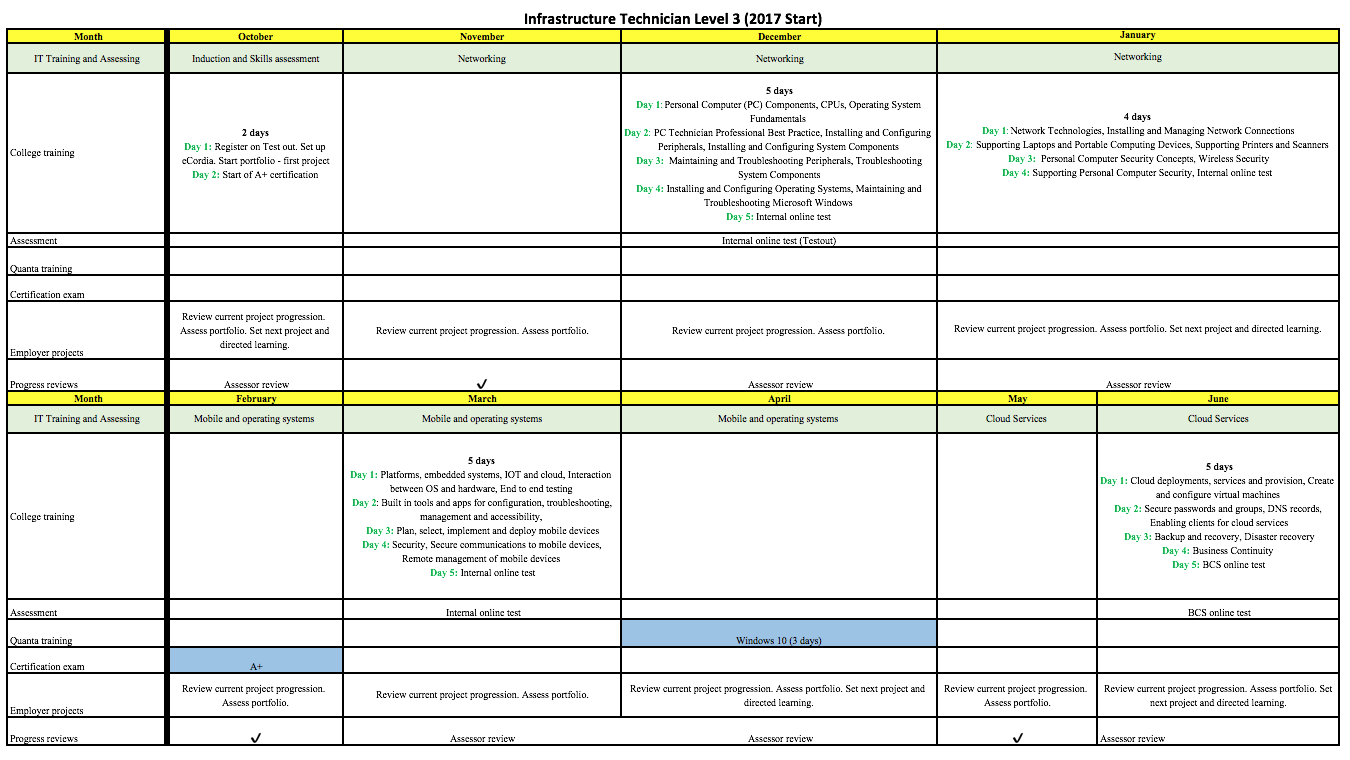 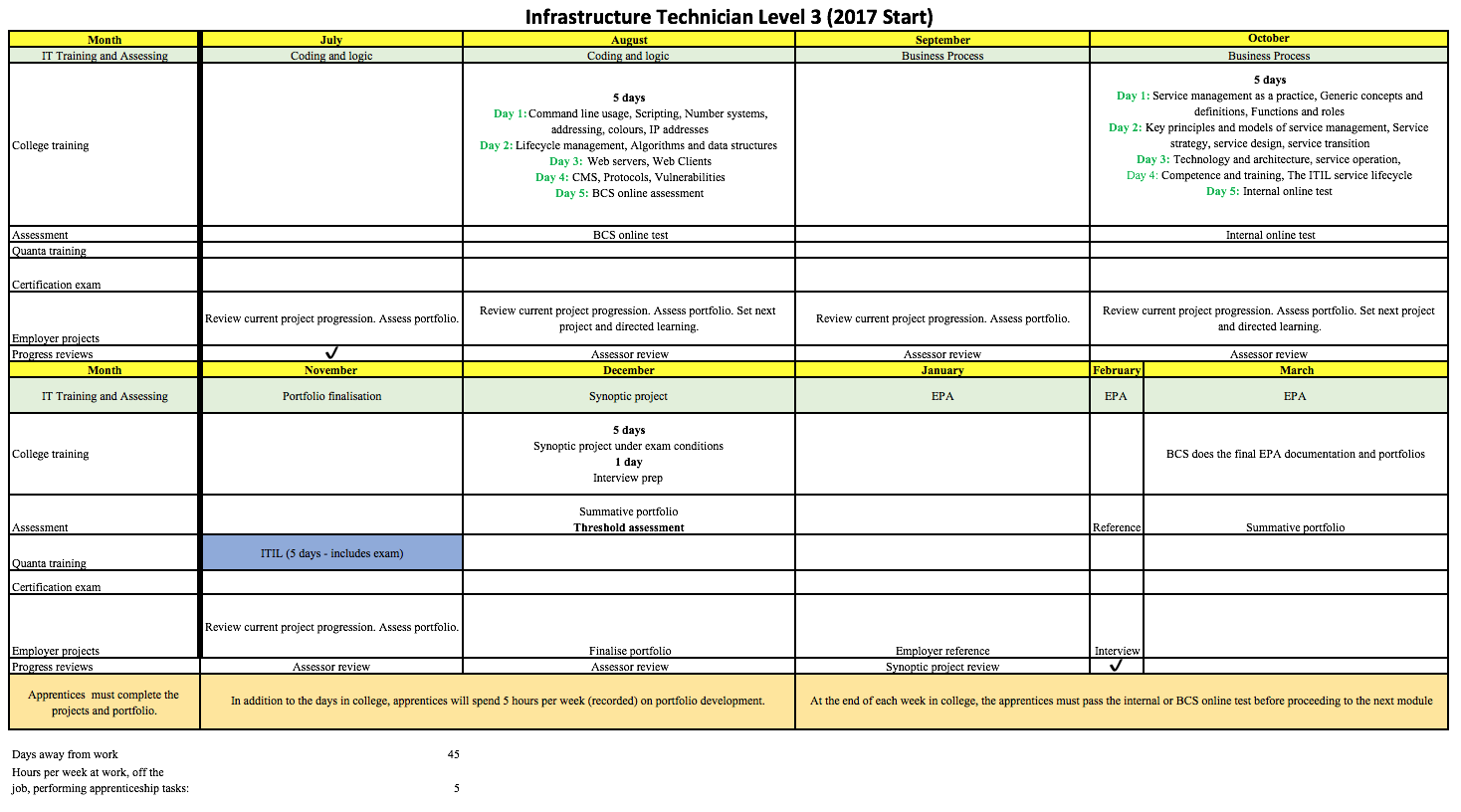 Appendix 1: Infrastructure Technician Skills AuditThe items are from the BCS Knowledge Module (KM) and industry certification curricula. They cover all the topics you are required to know.  Tick the box in each column that most matches your knowledge and competence for that item. means you do not know this topic0 means you have some knowledge of the topic means you are confident about this topicAppendix 2: Competency standardsThe what – what the apprentice has shown they can do The how: the way in which the work has been done The with whom: the personal and interpersonal qualities the apprentice has brought to internal and external relationships On the job training and projects80%College Day Release                                                   10%Assignments/Portfolio                                               10%TOTAL100%CompTIA A+Microsoft Install and configure Windows 10BCS Level 3 Award in Cloud ServicesBCS Level 3 Award in Coding and LogicITIL FoundationQualification Level 3 DescriptorQualification Level 3 DescriptorKnowledge descriptor (the holder…) Has factual, procedural and theoretical knowledge and understanding of a subject or field of work to complete tasks and address problems that while well-defined, may be complex and non-routine. Can interpret and evaluate relevant information and ideas. Is aware of the nature of the area of study or work. Is aware of different perspectives or approaches within the area of study or work.Skills descriptor (the holder can…) Identify, select and use appropriate cognitive and practical skills, methods and procedures to address problems that while well- defined, may be complex and non-routine. Use appropriate investigation to inform actions. Review how effective methods and actions have been. GRADEThe WHATThe WHATThe HOWThe HOWWith WHOMWith WHOMGRADEWhat you have shown you can doWhat you have shown you can doThe way in which you have done the workThe way in which you have done the workThe personal and interpersonal qualities you brought to work relationshipsThe personal and interpersonal qualities you brought to work relationshipsGRADEMet expectationsSignificantly exceeded expectationsMet expectationsSignificantly exceeded expectationsMet expectationsSignificantly exceeded expectationsDISTINCTIONMERITMERITPASSA+0PC Connection Methods Create Network ConnectionsTools of the TradeElectrical SafetyEnvironmental Safety and Materials HandlingDiagnostics and TroubleshootingMaintaining and Troubleshooting PeripheralsDisplay DevicesInput DevicesAdapter CardsMultimedia DevicesTroubleshooting System ComponentsStorage DevicesPower SuppliesMemoryCPUsSystem BoardsMaintain and Troubleshoot Laptops and Portable DevicesPreventative Maintenance, Professionalism and CommunicationPC Components, System Unit Components, Storage Devices, Printer and Scanner Technologies, Printer and Scanner Components, Printer and Scanner ProcessesInstalling and Configuring PeripheralsDisplay DevicesInput DevicesAdapter CardsMultimedia DevicesInstalling and Configuring System ComponentsStorage DevicesPower SuppliesMemoryLaptop and Portable Computing Device ComponentsOptimising WindowsInstalling Microsoft WindowsInstall and Configure Web BrowsersUpgrading WindowsAdd Devices to WindowsInstall and Configure Laptops and Portable DevicesPrinter Installation and ConfigurationPrinter Maintenance and TroubleshootingPC Operating SystemsTroubleshooting WindowsRecovering WindowsWindows User Interface ComponentsWindows File System ManagementWindows System Management ToolsMaintain and Troubleshoot Network ConnectionsOperating System UtilitiesMaintain Microsoft WindowsNetwork ConceptsNetwork CommunicationsNetwork ConnectivityInternet TechnologiesInstall and Configure Security MeasuresMaintain and Troubleshoot Security MeasuresSecurity FundamentalsSecurity Protection MeasuresData and Physical SecurityWireless SecuritySocial EngineeringInstall and configure Windows 10Prepare for installationInstall WindowsConfigure devices and device driversPerform post installation configurationImplement Windows 10 in an enterprise environmentConfigure networkingConfigure storageConfigure data access and usageImplement applicationsConfigure updatesMonitor WindowsConfigure advanced management toolsConfigure system and data recoveryConfigure authorisation and authenticationConfigure remote managementBCS KM3 Cloud servicesCloud deployments, services and provisionCreate and configure virtual machinesSecure passwords, groupsDNS recordsEnabling clients for cloud servicesBackup and recoveryDisaster recoveryBusiness continuityBCS KM4 Coding and logicCommand line usageScriptingNumber systems, addressing, colours, IP addressesLifecycle managementAlgorithms and data structuresWeb serversWeb clientsCMSProtocolsVulnerabilitiesITIL FoundationService management as a practiceGeneric concepts and definitionsFunctions and roles Key principles and models of service managementService strategy, service design, service transition, service operationTechnology and architectureCompetence and trainingThe ITIL service lifecycleCompetency StandardMinimum expected requirementsCommunication Works both independently and as part of a team and following the organisations standards; competently demonstrating an ability to communicate both in writing and orally at all levels, using a range of tools and demonstrating strong interpersonal skills and cultural awareness when dealing with colleagues, customers and clients during all tasks. The apprentice should be able to use a minimum of 3 tools to communicate Oral  Face-to-face  Remote  Diagrammatic  The apprentice should be able to demonstrate and compile three different forms of written professional correspondence.  The apprentice must be able to explain 3 types of communication styles to ensure cultural awareness and appropriateness for customers are taken into account.  IT Security Demonstrates the necessary skills and behaviours to securely operate across all platforms and areas of responsibilities in line with organisational guidance, legislation The apprentice must demonstrate how they comply with organisational security processes and how they would recognise and escalate issues. The apprentice must be able to locate and follow policies and legislation Remote Infrastructure Effectively operates a range of mobile devices and securely add them to a network in accordance with organisations policies and procedures The apprentice must demonstrate how to securely connect a minimum of two different types of devices (e.g. laptop/mobile) to access the organisation’s network services (e.g. email, files, applications) Data Effectively records, analyses and communicates data at the appropriate level using the organisation’s standard tools and processes and to all stakeholders within the responsibility of the position The apprentice must be able to select and securely use three appropriate tools when working with and analysing data. Problem solving Applies structured techniques to common and non-routine problems, testing methodologies and troubleshooting and analyses problems by selecting the digital appropriate tools and techniques in line with organisation guidance and to obtain the relevant logistical support as required The apprentice must be able to select and use three appropriate tools for testing, troubleshooting and analysing problems. The apprentice must be able to demonstrate compliance with organisational guidance. The apprentice should demonstrate processes and practices for obtaining logistical support. Workflow management Works flexibly and demonstrates the ability to work under pressure to progress allocated tasks in accordance with the organisation’s reporting and quality systems The apprentice must be able to demonstrate the ability to prioritise workflow and manage allocated tasks. The apprentice must be able to record tasks and comply with organisations quality processes. Health and Safety Interprets and follows IT legislation to securely and professional work productively in the work environment Understands and applies Health & Safety policies to every day work The apprentice must be able to demonstrate their interpretation and secure working practices in accordance with IT legislation. The apprentice must demonstrate an understanding and apply Health & Safety policies to every day work. Performance Optimises the performance of hardware, software and Network Systems and services in line with business requirements The apprentice must be able to demonstrate how to configure a minimum of three pieces of hardware and configure three different types of software in line with business requirements. Understands and responds to the correct processes associated with WEEE (the Waste Electrical and Electronic Equipment Directive) The apprentice must be able to explain how to comply when required with WEEE and the implications of data protection during disposal. Criteria for a merit or distinctionCriteria for a merit or distinctionDimensions Description of what significantly above the expected level of quality looks like Breadth – the range of tools and methods understood and applied Understands and applies a wide range of tools and methods Accurately and appropriately applies and effectively implements the right tools and methods in a variety of different situations Depth – the level to which these tools and methods are understood and applied A capable user - exploits the functionality/capability of the tools and methods Broad understanding of different tools and methods and how and why they can be applied in different contexts Complexity – the extent and prevalence of inter-related and inter- dependant factors in the work and how well the apprentice has dealt with these Deals confidently and capably with interrelated and interdependent factors in their work Competency Standard Minimum expected requirements Apprentices can demonstrate the full range of skills, knowledge and behaviours required to fulfil their job role Knows what skills, knowledge and behaviours are needed to do the job well Are aware of their own strengths in the job role, and any areas for improvement Appreciate who else is important, for them to do their job and fulfil the role effectively (e.g. colleagues, managers, other stakeholders) Are aware of potential risks in the job role (e.g. security, privacy, regulatory) Use personal attributes effectively in the role Understand how the job fits into the organisation as a whole Apprentices can demonstrate how they contribute to the wider business objectives and show an understanding of the wider business environments Understands the goals, vision and values of the organisation Aware of the commercial objectives of the tasks/ projects they are working on Understands their role in meeting or exceeding customers’ requirements and expectations Is in tune with the organisation’s culture Apprentices can demonstrate the ability to use both logical and creative thinking skills when undertaking work tasks, recognising and applying techniques from both. Logical thinkingRecognises the conclusion to be reached Proceeds by rational steps  Evaluates information, judging its relevance and value  Supports conclusions, using reasoned arguments and evidence Creative thinking:  Explores ideas and possibilities  Makes connections between different aspects  Embraces ideas and approaches as conditions or circumstances change  Apprentices can show that they recognise problems inherent in, or emerging during, work tasks, and can tackle them effectively Problem-solving: Analyses situations  Defines goals  Contributes to the development of solutions  Prioritises actions  Deals with unexpected occurrences  Criteria for a merit or distinctionCriteria for a merit or distinctionDimensions Description of what significantly above the expected level of quality looks like Responsibility – the scope of responsibility and level of accountability demonstrated in the apprentice’s workUndertakes work that is more complex, more critical or more difficult Works independently and takes responsibility Initiative Demonstrates an ability to extend or enhance their approach to work and the quality of outcomes Doesn’t just solve the problem but explores all known options to do it better, more efficiently, more elegantly or to better meet customer needs Delivery focus – the extent to which the apprentice has shown they can grasp the problems, identify solutions and make them happen to meet client needs Shows good project management skills, in defining problem, identifying solutions and making them happen Demonstrates a disciplined approach to execution, harnessing resources effectively Drives solutions – with a strong goal focused and appropriate level of urgency Competency Standard Minimum expected requirements Apprentices can manage relationships with work colleagues, including those in more senior roles, customers/clients and other stakeholders, internal or external and as appropriate to their roles, so as to gain their confidence, keep them involved and maintain their support for the task/project in hand.Apprentices can establish and maintain productive working relationships, and can use a range of different techniques for doing so. Managing relationships: Understands the value and importance of good relationships  Acknowledges other people’s accomplishments and strengths  Understands how to deal with conflict  Promotes teamwork by participating Customer/client relationships:  Understands their requirements, including constraints and limiting factors Sets reasonable expectations  Understands how to communicate with them in decisions and actions  Interacts positively with them  Provides a complete answer in response to queries (‘transparency’, ‘full disclosure’) Stakeholders:  Understands who they are and what their ‘stake’ is  Prioritises stakeholders in terms of their importance, power to affect the task and interest in it  Agrees objectives Apprentices can communicate effectively with a range of people at work, one-to-one and in groups, in different situations and using a variety of methods.Apprentices can demonstrate various methods of communication, with an understanding of the strengths, weaknesses and limitations of these, the factors that may disrupt it, and the importance of checking other people’s understanding. Intention/purpose: Understands the purpose of communicating in a particular situation or circumstance (e.g. inform, instruct, suggest, discuss, negotiate etc.)  Checks that the person/people with whom one is communicating also understand the purpose  Is sensitive to the dynamics of the situation  Is aware of anything that might disrupt the effectiveness of the communication (e.g. status, past history) a. Method:  Understands the most appropriate method for the situation  Aware of the limitations of the chosen method, and the possible risks of miscommunication (e.g. ambiguity)  Takes account of the affective dimensions of the method (e.g. body language, tone of voice, eye contact, facial expression etc.)  b. Execution: Expresses self clearly and succinctly, but not over-simplifying  Checks that the other person/people understand what is being expressed  Takes account of the potential barriers to understanding (e.g. filtering, selective perception, information overload)  Modifies the purpose and methods of communication during a situation in response to cues from the other person/people  Criteria for a merit or distinctionCriteria for a merit or distinctionDimensions Description of what significantly above the expected level of quality looks like Scope and appropriateness – the range of internal and external people and situations that the apprentice has engaged appropriately and effectively with Internally – works alone, 1:1, in a team and with colleagues at all levels Externally – works with customers, suppliers and partners in a variety of situationsReads situations, adapts behaviours, and communicates appropriately for the situation and the audience Reliability – the extent to which they perform and behave professionally Can be trusted to deliver, perform and behave professionally, manages and delivers against expectations, proactively updates colleagues and A role model and exemplar to others Actively works with others and leads by example 